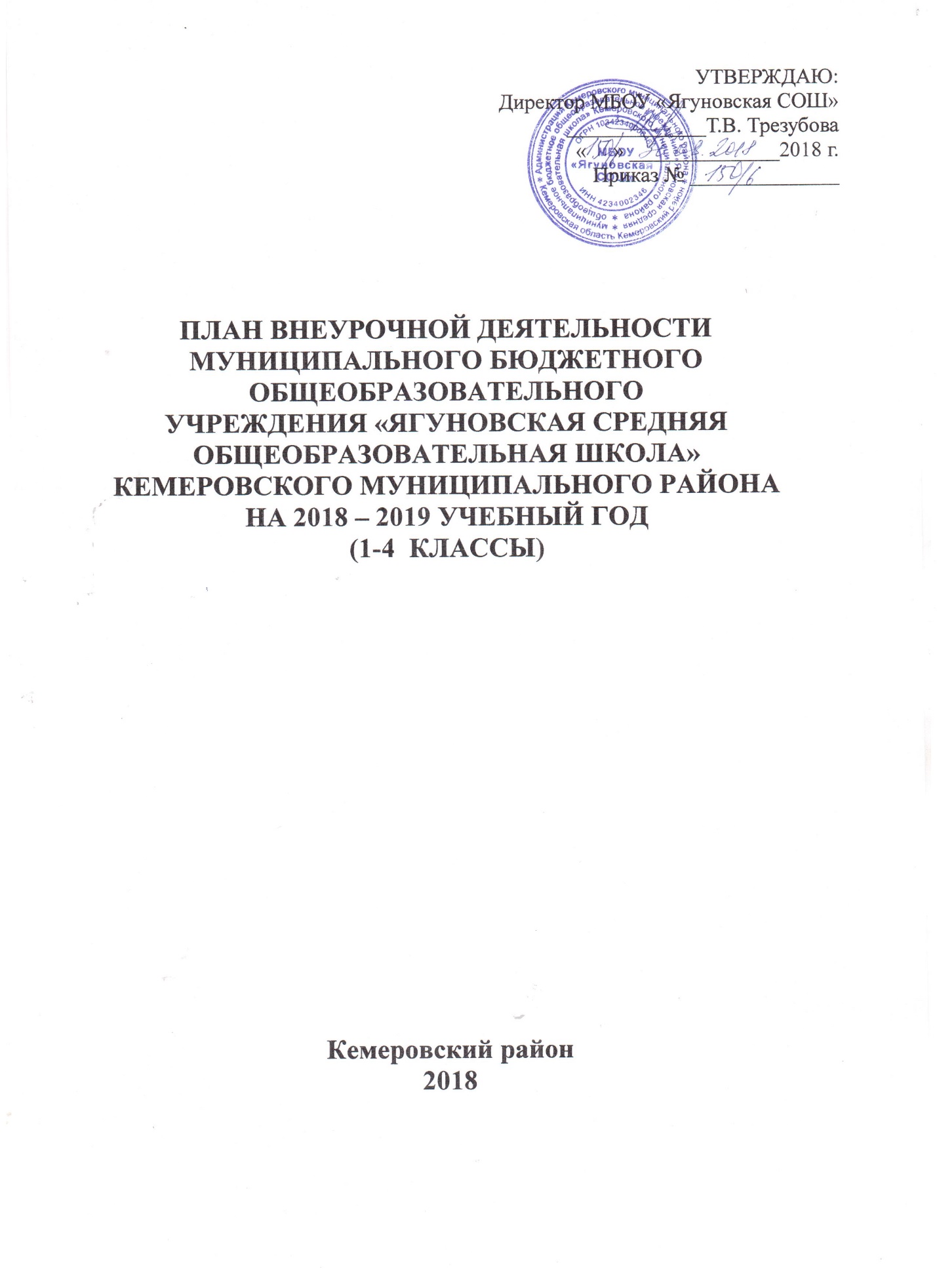 Пояснительная записка к плану внеурочной деятельности для обучающихся 1-4 классов МБОУ «Ягуновская СОШ»на 2018 – 2019 учебный год План внеурочной деятельности при реализации федерального государственного образовательного стандарта начального общего образования в 2018-2019 учебном году МБОУ «Ягуновская СОШ» для 1-4 классов разработан на основе нормативных документов:ФЗ-273 «Об образовании в Российской Федерации» от 29.12.2012г. №273-ФЗ;Приказ Министерства образования и науки Российской Федерации от 6 октября 2009 г. № 373 «Об утверждении и введение в действие федерального государственного образовательного стандарта начального общего образования»СанПиН 2.4.2.2821-10 «Санитарно-эпидемиологические требования к условиям и организации обучения в общеобразовательных учреждениях» утвержденными постановлением Главного государственного санитарного врача Российской Федерации от "29" декабря 2010 г. № 189. Письмо Департамента общего образования Министерства образования и науки РФ от 12.05.2011 г. № 03-296 «Об организации внеурочной деятельности при введении федерального государственного образовательного стандарта общего образования»,Письмо Департамента образования и науки Кемеровской области от 21.10.2011 № 6431/06 «Разъяснения по организации внеурочной деятельности в общеобразовательных учреждениях Кемеровской области».Приказ департамента образования и науки Кемеровской области от 16.06.2011 № 1199 «О методических рекомендациях по составлению учебных планов для 1-11 классов общеобразовательных учреждений Кемеровской области на 2011-2012 учебный год» (наименование приказа изменено в соответствии с приказом от 21.10.2011 № 2047) с дополнениями и изменениями (приказы от 28.02.2012 № 460 и от 21.05.2012 № 1106);Приказ департамента образования и науки Кемеровской областиот 24.06.2016 № 1129 «О методических рекомендациях по составлению учебных планов и планов внеурочной деятельности для 1-11(12) классов образовательных организаций Кемеровской области в рамках реализации федеральных государственных образовательных стандартов общего образования»;Письмо управления образования о методических рекомендациях по подготовке учебных планов на 2018-2019 учебный год;Устав МБОУ «Ягуновская СОШ».ООП НОО МБОУ «Ягуновская СОШ»  План внеурочной деятельности обеспечивает выполнение федерального государственного образовательного стандарта начального общего образования и обеспечивает учет индивидуальных особенностей и потребностей обучающихся через организацию внеурочной деятельности.     План внеурочной деятельности определяет основные направления развития личности обучающихся; перечень курсов, реализуемых в рамках внеурочной деятельности, количество часов внеурочной деятельности.   Внеурочная деятельность организуется по выбору обучающихся и их родителей (законных представителей).Режим организации занятий внеурочной деятельности  Занятия начинаются 1 сентября, оканчиваются - 31 мая во 2,3,4 классах и 25 мая в 1 классе. Занятия проводятся в течение всего учебного года: в течение 33 недель в 1 классе и 34 учебных недель во 2, 3, 4 классах во внеурочное время.  В 1 классе, в 1-й четверти (сентябрь) занятия не проводятся (программа выполняется за счет проведения занятий в осенние каникулы).  Продолжительность занятий – 35 минут.  Количество используемых часов в 1-4 классах – 5 часов в неделю. Общее количество часов в 1-4 классах – 28 часов. Между уроками и занятиями внеурочной деятельности организуется перерыв – 40 минут.    Внеурочная деятельность осуществляется в соответствии с требованиями федерального государственного образовательного стандарта начального общего образования и организована по основным направлениям развития личности:1. Спортивно – оздоровительное: представлено программой «Белая ладья» — по 0,5 часа в неделю в 3, 4 классах; программой «Здоровей-ка» в 1, 2 классе – 1 час в неделю. Основная цель занятий - разностороннее физическое и духовное развитие детей, формирование их осознанного отношения к здоровому образу жизни, корректирование здоровья.2. Духовно – нравственное: представлено программой «Азбука нравственности» по 0,5 часа в неделю в 2, 4 классах и 1 часу в неделю в 1 классах; программой «Праздники, традиции, ремесла народов России» - 1 час в неделю в 4 классе; программой «Мы раскрасим целый свет» - 0,5 часа в 1, 2, 3 классах. Цель программ – освоение учащимися норм нравственного отношения к миру, людям, себе и традициям народа.3. Социальное: представлено программой «Путешествие в мир экологии» - по 1 часу во, 2, 3 классах; программой «Мы и окружающий мир» - по 1 часу в 1, 4 классах; программой «ОБЖ» - 1 час во 2, 3, 4 классах. Программы предполагают формирование социальной ответственности, формирование навыков труда, позитивного отношения к трудовой деятельности, стремление активно участвовать в общих интересах, в делах класса, школы, поселка.4. Общеинтеллектуальное: представлено программой «В мире неизведанных слов» - по 1 часу в 1, 4 классах; программой «Эрудит» - 1 час в 1, 4 классе , 0,5 часа -в 4 классе; программой «Ключ и заря» -0,5 часа во 2, 3 классах; «Учусь оценивать свои успехи» - 0,5 часа в 1, 2 и 3 классах, программой «Путешествие в Компьютерную долину» - 1 час во 2, 3 классах. Основная цель проведения внеурочных занятий – повышение уровня интеллектуального развития обучающихся и познавательного интереса. 5. Общекультурное: представлено программой «Музей в твоем классе» -0,5 часа во 2, 3 классах; «Театр моды» - 1 час в 4 классе; «Народные промыслы» - 1 час в 1, 3 классах; «Город мастеров» - 1 час в 3 классе. Основная цель проведения внеурочных занятий по данному направлению – это воспитание культуры личности, формирование интереса к искусству как части общечеловеческой культуры, знакомство с народной культурой России.Формы организации внеурочной деятельности в 1-4 классах: кружок, творческое объединение, спортивная секция, общественно-полезная деятельность. План внеурочной деятельности начального общего образования 1-4 классы  Направления развития личности Наименование рабочей программыФорма организацииКоличество часов в неделюКоличество часов в неделюКоличество часов в неделюКоличество часов в неделюИтогоНаправления развития личности Наименование рабочей программыФорма организации1 класс2 класс3 класс4 классИтогоСпортивно- оздоровительноеБелая ладьяспортивная секция0,5 0, 51Спортивно- оздоровительноеЗдоровей-какружок11  2Духовно - нравственноеАзбука нравственности кружок 10,5 0, 52Духовно - нравственноеПраздники, традиции, ремесла народов Россиикружок 1 1Духовно - нравственноеМы раскрасим целый светкружок0,50,5  0,5 1,5СоциальноеОБЖ11 1 3СоциальноеМы и окружающий миркружок1  1  2СоциальноеПутешествие в мир экологиикружок1 12ОбщеинтеллектуальноеВ мире неизведанных слов кружок 1 12ОбщеинтеллектуальноеПутешествие в компьютерную  долину кружок112ОбщеинтеллектуальноеЭрудит кружок 11 2ОбщеинтеллектуальноеУчусь оценивать свои успехикружок0,5 0,5 0,51,5ОбщеинтеллектуальноеКлюч и зарякружок11ОбщекультурноеМузей в твоем классе кружок0,5 0,5 1ОбщекультурноеТеатр модытворческое объединение11ОбщекультурноеГород мастеровкружок 11ОбщекультурноеНародные промыслыкружок1 12ВсегоВсего777728